Служба по контракту в Вооруженных Силах Российской Федерации!Заключи контракт о прохождении военной службы и получи 
от 400 тысяч рублей!** 195 тыс. руб. единовременно (при заключении контракта на срок от года и более);* денежное довольствие (в зоне специальной военной операции) от 204 тыс. руб. в месяц (в  зависимости от воинского звания, должности и выслуги лет);* 15 тыс. руб. материальная помощь;* 15 тыс. руб. подъёмное пособие, и т.д. (подробнее на MIL.RU).Всем военнослужащим по контракту гарантированно:денежное довольствие (в зоне специальной военной операции):от 204 тыс. руб. в месяц (в  зависимости от воинского звания, должности и выслуги лет);от 50 тыс. руб. до 1 млн. руб. (за уничтожение или захват вооружения и военной техники противника);8 тыс. руб. ежедневно (за участие в активных наступательных действиях);50 тыс. руб. (за каждый километр продвижения в составе штурмовых отрядов);15 тыс. руб. (ежемесячная социальная выплата).Денежное довольствие в зависимости от занимаемой воинской должности:заместитель командира взвода - командир отделения - от 242 тыс. руб. в месяц;командир отделения - от 232 тыс. руб. в месяц;инструктор штаба - от 226 тыс. руб. в месяц;начальник радиостанции командно-штабной машины - от 226 тыс. руб. в месяц;старший сапер - от 216 тыс. руб. в месяц;старший телефонист - от 219 тыс. руб. в месяц;гранатометчик - от 211 тыс. руб. в месяц;водитель - от 211 тыс. руб. в месяц;повар - от 211 тыс. руб. в месяц;стрелок - от 204 тыс. руб. в месяц;старший водитель-электрик - от 216 тыс. руб. в месяц;пулеметчик - от 211 тыс. руб. в месяц.Социальные льготы и гарантии:Собственное жилье за счет Министерства обороны России через накопительно-ипотечную систему; служебное жилье или компенсация за найм жилья; бесплатное обеспечение лекарственными препаратами; бесплатное обследование, лечение и реабилитация в военно-медицинских учреждениях; бесплатное обеспечение вещевым имуществом и обмундированием; бесплатное трехразовое питание; двухнедельный оплачиваемый отпуск не реже 1 раза в 6 месяцев; страхование жизни и здоровья за счет федерального бюджета; право на пенсию после 20 лет военной службы; бесплатный проезд к новому месту службы, в командировку, отпуск (военнослужащему и одному члену семьи один раз в год к месту проведения отпуска и обратно (в соответствии с Федеральным Законом «О статусе военнослужащих» от 27.05.1998 г. № 76-ФЗ)); социальные гарантии в связи с обучением в образовательных организациях в период военной службы, а также возможность получения высшего образования; выплата подъемного пособия при перемещении к новому месту военной службы; перевоз на безвозмездной основе до 20 тонн личного имущества; ежегодный оплачиваемый отпуск продолжительностью от 30 до 75 суток (в зависимости от выслуги лет).Дополнительные льготы для участников специальной военной операции:Статус ветерана боевых действий и соответствующие льготы; кредитные и налоговые каникулы; целевой жилищный займ для приобретения жилья с даты включения в реестр участников накопительно-ипотечной системы; бюджетные места для обучения детей в вузах; бесплатный отдых детей в летних оздоровительных лагерях; социальная программа реабилитации и адаптации (трудоустройство и предоставление жилья); единые дополнительные выплаты, льготы и гарантии субъектов Российской Федерации для военнослужащих по контракту.Более подробную информацию Вы можете узнать, позвонив нам по телефону:Инструктор пункта отбора Максим Дмитриевич: 8 917 016-90-41.Телефон дежурного по пункту отбора: 8 996 746-42-02 или 8 846 332-39-37.Горячая линия по вопросам военной службы по контракту – тел. 117.Адрес пункта отбора на военную службу по контракту: 443041 г. Самара ул. Ленинская, д.147.Горячая линия по вопросам службы по контракту – тел. 117Меры социальной поддержки и социальные гарантии, 
предоставляемые военнослужащему по контракту и членам его семьи 
в соответствии с действующими законами и иными нормативно-правовыми актами Самарской области:
единовременная социальная выплата на оплату расходов, связанных с приобретением и установкой внутридомового газового оборудования, а также услуг по проектированию и строительству газораспределительных сетей, в размере 169 тысяч рублей (предоставляется ветеранам боевых действий; инвалидам боевых действий; членам семей погибших (умерших) инвалидов боевых действий; членам семей погибших (умерших) ветеранов боевых действий; гражданам, проходящим военную службу в Вооруженных Силах Российской Федерации по контракту в воинских формированиях и органах, указанных в пункте 6 статьи 1 Федерального закона «Об обороне», участвующих в специальной военной операции на территориях Украины, Донецкой Народной Республики, Луганской Народной Республики, Запорожской области и Херсонской области, а также члены их семей (родители, супруг (супруга));предоставление компенсации расходов на оплату жилого помещения и коммунальных услуг в размере 50 % (предоставляется ветеранам боевых действий, а также совместно с ними проживающим членам их семей (содержание жилья, капитальный ремонт);доплата к пенсии в размере 2488 рублей, ежемесячно (предоставляется ветеранам боевых действий, ставшим инвалидами вследствие военной травмы, проживающим на территории Самарской области);доплата к пенсии в размере 1661 рубля, ежемесячно (предоставляется проживающим на территории Самарской области и получающим пенсию по случаю потери кормильца в соответствии с пенсионным законодательством Российской Федерации членам семьи: - умершего вследствие военной травмы после увольнения с военной службы лица, принимавшего участие в боевых действиях в государствах (на территориях), указанных в разделе III приложения к Федеральному закону «О ветеранах» (за исключением случаев, когда смерть наступила в результате его противоправных действий); - погибшего (умершего) при исполнении обязанностей военной службы (служебных обязанностей) лица, на которого распространяется действие Закона Российской Федерации «О пенсионном обеспечении лиц, проходивших военную службу, службу в органах внутренних дел, государственной противопожарной службе, органах по контролю за оборотом наркотических средств и психотропных веществ, учреждениях и органах уголовно-исполнительной системы, войсках национальной гвардии Российской Федерации, органах принудительного исполнения Российской Федерации, и их семей»);доплата к пенсии в размере 926,6 рублей, ежемесячно (предоставляется гражданам, награжденным орденами Российской Федерации);доплата к пенсии в размере 741,28 рублей, ежемесячно (предоставляется гражданам, имеющим звания заслуженных);бесплатная юридическая помощь (предоставляется гражданам, проходящим военную службу в Вооруженных Силах Российской Федерации по контракту (при условии их участия в специальной военной операции на территориях Украины, Донецкой Народной Республики, Луганской Народной Республики, с 30 сентября 2022 года на территориях Запорожской области и Херсонской области); членам семей указанных граждан (в том числе погибших (умерших), из числа: родителей; супругов; детей старше 18 лет (но не достигших возраста 23 лет) и обучающихся в образовательной организации по очной форме обучения; ветеранам боевых действий);бесплатная психологическая помощь (предоставляется военнослужащему, членам его семьи);бесплатное питание в школах детей военнослужащих, участвующих в специальной военной операции (предоставляется обучающимся 5–11 классов государственных образовательных учреждений Самарской области, реализующих основные образовательные программы начального общего, основного общего и среднего общего образования, и муниципальных общеобразовательных организаций в Самарской области);отмена платы за детский сад (предоставляется родителям (один из родителей (законных представителей) относится к категории лиц, принимающих участие в специальной военной операции, перечень которых установлен Правительством Самарской области), дети которых посещают государственные образовательные организации Самарской области и образовательные организации в Самарской области, учредителем которых являются муниципальные образования г.о.Самара и г.о.Тольятти, реализующих основную общеобразовательную программу дошкольного образования);первоочередное обеспечение детей военнослужащих путевками в организации отдыха и оздоровления детей (предоставляется детям военнослужащих, принимающих участие в специальной военной операции);обеспечение посещения государственных и муниципальных объектов спорта и социальной сферы в физкультурно-оздоровительных целях на льготной основе для участников специальной военной операции и членов их семей (предоставляется гражданам, проходящим военную службу в Вооруженных Силах Российской Федерации по контракту при условии их участия в специальной военной операции, и члены их семей);приоритетное зачисление детей участников специальной военной операции в государственные и муниципальные физкультурно-спортивные организации по результатам спортивного отбора (предоставляется гражданам, проходящим военную службу в Вооруженных Силах Российской Федерации по контракту при условии их участия в специальной военной операции, и членам их семей);предоставление благотворительных билетов на посещение спортивных мероприятий с участием профессиональных спортивных клубов для участников специальной военной операции и членов их семей (предоставляется гражданам, проходящим военную службу в Вооруженных Силах Российской Федерации по контракту при условии их участия в специальной военной операции, и членам их семей);организация профессионального обучения и дополнительного профессионального образования (предоставляется военнослужащим, уволенным с военной службы, и членам семей военнослужащих, зарегистрированных в целях поиска подходящей работы); льготный проезд по муниципальным маршрутам на транспорте общего пользования по карте жителя Самарской области (предоставляется инвалидам войны, ветеранам боевых действий, членам семей погибших (умерших) инвалидов войны и ветеранов боевых действий).бесплатное обеспечение инвалидов боевых действий техническими средствами реабилитации, входящими в Перечень технических средств реабилитации, выдаваемых инвалидам Самарской области бесплатно за счет средств областного бюджета (предоставляется инвалидам боевых действий, постоянно проживающим на территории Самарской области, нуждающимся по медицинским показаниям в обеспечении техническими средствами реабилитации);предоставление бесплатно во временное пользование технических средств реабилитации (предоставляется лицам, принимавшим участие в специальной военной операции на территориях Украины, Донецкой Народной Республики и Луганской Народной Республики с 24 февраля 2022 года, а также на территориях Запорожской области и Херсонской области с 30 сентября 2022 года, а также членам их семей, относящимся к категориям - инвалид и пожилой гражданин (женщины старше 55 лет, мужчины старше 60 лет);бесплатное социальное обслуживание на дому (предоставляется членам семьи военнослужащих – участников специальной военной операции из числа граждан пожилого возраста (получателей страховых пенсий по старости, получателей социальных пенсий по старости), инвалидов I - II группы, нуждающихся в социальном обслуживании);предоставление во внеочередном порядке социальных услуг в стационарной форме (предоставляется членам семьи военнослужащих – участников специальной военной операции из числа граждан пожилого возраста (получателей страховых пенсий по старости, получателей социальных пенсий по старости), инвалидов I - II группы, нуждающихся в социальном обслуживании).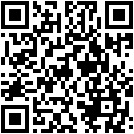 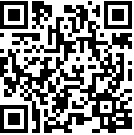               Денежное довольствие       военнослужащих по контракту                                     Информация для кандидата